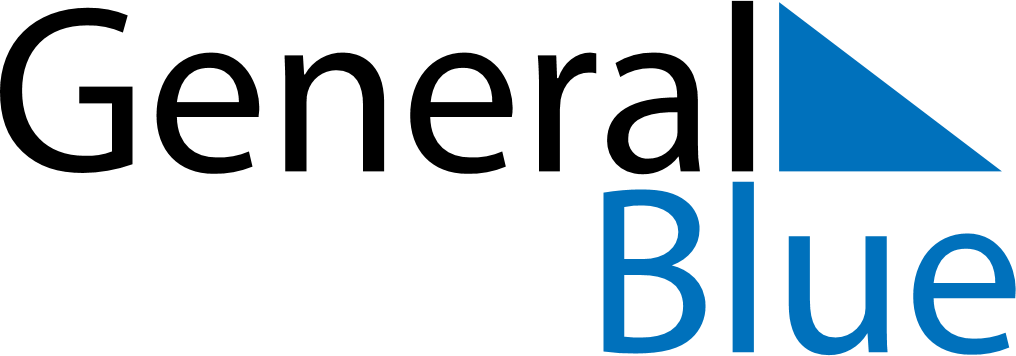 October 2024October 2024October 2024October 2024October 2024October 2024Maues, Amazonas, BrazilMaues, Amazonas, BrazilMaues, Amazonas, BrazilMaues, Amazonas, BrazilMaues, Amazonas, BrazilMaues, Amazonas, BrazilSunday Monday Tuesday Wednesday Thursday Friday Saturday 1 2 3 4 5 Sunrise: 5:36 AM Sunset: 5:44 PM Daylight: 12 hours and 8 minutes. Sunrise: 5:36 AM Sunset: 5:44 PM Daylight: 12 hours and 8 minutes. Sunrise: 5:35 AM Sunset: 5:44 PM Daylight: 12 hours and 8 minutes. Sunrise: 5:35 AM Sunset: 5:44 PM Daylight: 12 hours and 8 minutes. Sunrise: 5:34 AM Sunset: 5:43 PM Daylight: 12 hours and 8 minutes. 6 7 8 9 10 11 12 Sunrise: 5:34 AM Sunset: 5:43 PM Daylight: 12 hours and 9 minutes. Sunrise: 5:34 AM Sunset: 5:43 PM Daylight: 12 hours and 9 minutes. Sunrise: 5:33 AM Sunset: 5:43 PM Daylight: 12 hours and 9 minutes. Sunrise: 5:33 AM Sunset: 5:43 PM Daylight: 12 hours and 9 minutes. Sunrise: 5:32 AM Sunset: 5:42 PM Daylight: 12 hours and 9 minutes. Sunrise: 5:32 AM Sunset: 5:42 PM Daylight: 12 hours and 10 minutes. Sunrise: 5:32 AM Sunset: 5:42 PM Daylight: 12 hours and 10 minutes. 13 14 15 16 17 18 19 Sunrise: 5:31 AM Sunset: 5:42 PM Daylight: 12 hours and 10 minutes. Sunrise: 5:31 AM Sunset: 5:42 PM Daylight: 12 hours and 10 minutes. Sunrise: 5:31 AM Sunset: 5:42 PM Daylight: 12 hours and 10 minutes. Sunrise: 5:30 AM Sunset: 5:41 PM Daylight: 12 hours and 11 minutes. Sunrise: 5:30 AM Sunset: 5:41 PM Daylight: 12 hours and 11 minutes. Sunrise: 5:30 AM Sunset: 5:41 PM Daylight: 12 hours and 11 minutes. Sunrise: 5:30 AM Sunset: 5:41 PM Daylight: 12 hours and 11 minutes. 20 21 22 23 24 25 26 Sunrise: 5:29 AM Sunset: 5:41 PM Daylight: 12 hours and 11 minutes. Sunrise: 5:29 AM Sunset: 5:41 PM Daylight: 12 hours and 11 minutes. Sunrise: 5:29 AM Sunset: 5:41 PM Daylight: 12 hours and 12 minutes. Sunrise: 5:28 AM Sunset: 5:41 PM Daylight: 12 hours and 12 minutes. Sunrise: 5:28 AM Sunset: 5:41 PM Daylight: 12 hours and 12 minutes. Sunrise: 5:28 AM Sunset: 5:41 PM Daylight: 12 hours and 12 minutes. Sunrise: 5:28 AM Sunset: 5:41 PM Daylight: 12 hours and 12 minutes. 27 28 29 30 31 Sunrise: 5:28 AM Sunset: 5:41 PM Daylight: 12 hours and 13 minutes. Sunrise: 5:28 AM Sunset: 5:41 PM Daylight: 12 hours and 13 minutes. Sunrise: 5:27 AM Sunset: 5:41 PM Daylight: 12 hours and 13 minutes. Sunrise: 5:27 AM Sunset: 5:41 PM Daylight: 12 hours and 13 minutes. Sunrise: 5:27 AM Sunset: 5:41 PM Daylight: 12 hours and 13 minutes. 